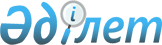 Сайлау учаскелерін құру туралы
					
			Күшін жойған
			
			
		
					Шығыс Қазақстан облысы Семей қаласының әкімінің 2011 жылғы 21 ақпандағы N 2 шешімі. Шығыс Қазақстан облысы Әділет департаментінің Семей қаласындағы Әділет басқармасында 2011 жылғы 18 наурызда N 5-2-141 тіркелді. Күші жойылды - Шығыс Қазақстан облысы Семей қаласының әкімінің 2012 жылғы 07 мамырдағы N 6 шешімімен

      Ескерту. Күші жойылды - Шығыс Қазақстан облысы Семей қаласының әкімінің 2012.05.07 N 6 шешімімен.

      

      Қазақстан Республикасының 1995 жылғы 28 қыркүйектегі «Қазақстан Республикасындағы сайлау туралы» Конституциялық Заңының 23-бабына сәйкес ШЕШТІМ:



      1. Сайлау учаскелері осы шешімнің қосымшасына сай құрылсын.



      2. Осы шешім оның алғашқы ресми жарияланған күнінен кейін он күнтізбелік күн өткен соң қолданысқа енгізіледі.

      

      

      Семей қаласының әкімі                                А. Кәрімов

      

      Келісілді:

      

      Семей аумақтық сайлау

      комиссиясының төрағасы                               З. Тоқаев

      Қала әкімінің

      2011 жылғы 21 ақпандағы

      № 2 шешіміне қосымша 

      № 149 сайлау учаскесі      Орталығы: № 21 орта мектеп, Лебаев көшесі, нөмірі жоқ

      1-Лесотарная көшесі, 1-29 үйлер, 2-Лесотарная көшесі, 1-25 үйлер, Төменгі Ключевая көшесі, 1-25 үйлер, Жоғарғы Ключевая көшесі, 1-7 үйлер, 1-Жоламан көшесі, 1-59 үйлер, 2-Жоламан көшесі, 1-64 үйлер, 3-Жоламан көшесі, 1-55 үйлер, 4-Жоламан көшесі, 1-76 үйлер, 5-Жоламан көшесі, 1-25 үйлер, 6-Жоламан көшесі, 1-25 үйлер, 7-Жоламан көшесі, 1-17 үйлер, ет комбинаты базасы, Рехтик көшесі, Шульба көшесі, 1-14 үйлер, Қарағанды көшесі, 1-59 үйлер, Бұхтарма көшесі, 1-14 үйлер, Уба көшесі, 1-11 үйлер, Георгиевская көшесі, 1-33 үйлер, Лениногорская көшесі, 1-93 үйлер, екі жақ үйлерін қоса. 

      № 150 сайлау учаскесі      Орталығы: № 48 орта мектеп, Холодный ключ кенті

      Холодный ключ кенті. 

      № 151 сайлау учаскесі      Орталығы: № 21 орта мектеп, Лебаев көшесі, нөмірі жоқ

      Лебаев көшесінен бастап Алматы–Семей бас темір жол желісі бойымен қаланың оңтүстік шетіне дейін, 1-Кирпичный переулок көшесі, 1-34 үйлер, 2-Кирпичный переулок көшесі, 1-55 үйлер, 3-Кирпичный переулок көшесі, 3-44 үйлер, 4-Кирпичный переулок көшесі, 1-75 үйлер, 5-Кирпичный переулок көшесі, 3-135 үйлер, 6-Кирпичный переулок көшесі, 1-66 а үйлер, 7-Кирпичный переулок көшесі, 1-15 үйлер, 8-Кирпичный переулок көшесі, 1-24 үйлер, 9-Кирпичный переулок көшесі, 1-55 үйлер, 10-Кирпичный переулок көшесі, 1-52 барлық тұрғын үйлер, Кірпіш зауыты көшесі, 19-50 үйлер, 2 Кірпіш тұйықтары, 2-10 үйлер, 3 Кірпіш тұйықтары, 3-44 үйлері, Лебаев көшесіне шығып, Лебаев көшесімен 1-51 үйлер бұрынғы «Сары-арқа» акционерлік қоғамының жүк түсіру алаңшасына дейін. 

      № 152 сайлау учаскесі      Орталығы: Офицерлер үйі, Әуезов даңғылы, 95

      Кабельный тұйық көшесіндегі 5, 7, 9 тұрғын үйлер, мейманхана, өртке қарсы күзет орталығы, Әуезов даңғылындағы тұрғын үйлер, 51-93 және санитарлық қалашық, Краснознаменная көшесіндегі, 1, 7 тұрғын үйлерді қоса, бұрынғы СКТУ-6 екі жатақханасын қоспай. 

      № 153 сайлау учаскесі      Орталығы: № 41 орта мектеп, Титов көшесі, 198

      Сорокин көшесінен бастап Титов көшесімен, 128а–150 үйлер, «Транспорт» өндірістік бірлестігі Титов көшесі, 155а жатақханасын қоса, Краснознаменная көшесіне дейін, Краснознаменная көшесімен зарарсыздандыру–жуу станциясының тұрғын үйлерін қоса, Титов көшесі, 146, Алматы-Семей темір жол желісіне дейін, темір жол желісінің бойымен Сорокин көшесіне дейін, Сорокин көшесімен Титов көшесіне дейін, Околоток көшесі, 1 үйдегі 2 пәтерлік тұрғын үй, Титов көшесіндегі жатақхана. 

      № 154 сайлау учаскесі      Орталығы: Құрылыс колледжінің спорт залы, Парковая көшесі, 1

      Автоколонна аумағынан бастап темір жол желісімен Аягөз көшесімен үй құрылыстары аяқталғанға дейін Аэропорт көшесіндегі, 6-180 барлық тұрғын үйлерді, авиакәсіпорынның барлық тұрғын үйлерін және Юность көшесіндегі, 5, 19, 21 тұрғын үйлерді, Юность тұйық көшесін қоса. 

      № 155 сайлау учаскесі      Орталығы: № 19 орта мектеп, Юность көшесі, 80

      «Юность» тұрғын ауданы, 8, 23, 25, 29, 31, 33, 33 а, 35, 39, 49, 69, 71, 75, 77, 79 үйлер. 

      № 1134 сайлау учаскесі      Орталығы: № 19 орта мектеп, Юность көшесі, 80

      «Юность» тұрғын ауданы, 4, 7, 37, 41, 43, 45, 47, 51, 55, 57, 59, 63, 65, 67, 73 үйлер. 

      № 156 сайлау учаскесі      Орталығы: Құрылыс колледжінің акт залы, Парковая көшесі, 1

      Құрылыс колледжі ғимаратынан бастап Юность көшесінің бойымен Селевин көшесіне дейін, Селевин көшесінің екі жағымен Автодорожная көшесіне дейін, Автодорожная көшесімен, 7-57 тақ санды үйлер, Рыков көшесіне дейін, Рыков көшесінің бойымен 2-64 жұп санды үйлер, Волгоград көшесіне дейін, Волгоград көшесімен Юность көшесіне дейін, Юность көшесімен, «Юность» тұрғын ауданының 27, 53, 61 тұрғын үйлерін қоса, құрылыс колледжі ғимаратына дейін. 

      № 157 сайлау учаскесі      Орталығы: № 33 орта мектеп, Молодогвардейская көшесі, 48

      Рыков көшесінен бастап Волгоград көшесімен, 18-32 жұп санды үйлер, Южная көшесіне дейін, Южная көшесінен бастап Семилетка көшесімен Суворкин көшесіне дейін екі жағын ала, Суворкин көшесінен бастап Семилетка көшесімен, 34-92 жұп санды үйлер, Знаменская көшесіне дейін, Знаменская көшесінен бастап Мусинов көшесінің екі жағымен, Дружба көшесіне дейін, Дружба көшесімен Семейтау көшесіне дейін, Семейтау көшесі, 71-85 үйлер, Кубинская көшесіне дейін, Кубинская көшесімен Молодогвардейская көшесіне дейін, Молодогвардейская көшесімен, 41-77 тақ санды үйлер, Южная көшесіне дейін, Южная көшесімен, 22-82 жұп санды үйлер, Знаменкаға апаратын трассаға дейін, трасса бойымен Рыков көшесіне дейін, Рыков көшесімен, 5-55 тақ санды үйлер, Волгоград көшесіне дейін. 

№ 158 сайлау учаскесі      Орталығы: № 33 орта мектеп, Молодогвардейская көшесі, 48

      Южная көшесінен бастап Молодогвардейская көшесімен, 40-70 жұп санды үйлер, Кубинская көшесіне дейін, Кубинская көшесінің бойымен Семейтау көшесіне дейін, Семейтау көшесімен, 80-94 жұп санды үйлер, Дружба көшесіне дейін, Дружба көшесімен 40-68 жұп санды үйлер, Знаменкаға апаратын трассаға дейін, трасса бойымен Южная көшесіне дейін, Южная көшесімен 27-87 тақ санды үйлер, Молодогвардейская көшесіне дейін. 

      № 159 сайлау учаскесі      Орталығы: № 20 орта мектеп, Байтұрсынов көшесі, 67

      Ертіс өзенінің жағасынан бастап Тарбағатай көшесінің бойымен тақ жағы, Комсомол көшесіне дейін, Комсомол көшесімен, 33-69 үйлер, Внутриквартальная көшесіне дейін, Внутриквартальная көшесімен, 1-9 үйлер, Әуезов даңғылына дейін, Әуезов даңғылындағы, 39, 41, 43, 47 тұрғын үйлерді қоспай, Әуезов даңғылы, 49 үй, бұрынғы «Сары-арқа» акционерлік қоғамының стадионына дейін, бұрынғы «Сары-арқа» акционерлік қоғамы стадионы бойымен ұн-құрама жем комбинаты аумағына дейін, ұн-құрама жем комбинаты аумағы бойымен Ертіс өзенінің жағасына дейін, Ертіс өзенінің жағасымен Тарбағатай көшесіне дейін. 

      № 160 сайлау учаскесі      Орталығы: Қыздар гимназиясы, Әуезов даңғылы, 112

      Әуезов даңғылынан бастап Сорокин көшесінің бойымен, 34-46 үйлер, Титов көшесіне дейін, Титов көшесімен, 135-155 үйлер, Селевин көшесіне дейін, Селевин көшесінің бойымен 9-29 үйлер, Әуезов даңғылына дейін, Әуезов даңғылымен, 98-114 а үйлер, «Сенім ЛТД» аумағына дейін. 

      № 161 сайлау учаскесі      Орталығы: № 35 орта мектеп, Селевин көшесі, 24

      Сорокин көшесінен бастап, Алматы-Семей темір жол желісі бойымен Бозтаев көшесіндегі, 79 үйге дейін, Бозтаев көшесіндегі, 79 үйден бастап Безымянная көшесі, 19 үй, Селевин көшесіне дейін, Тарбағатай көшесіндегі, 61 үйді қоса, Селевин көшесімен, 24-26 үйлер, Титов көшесіне дейін, 114-128 үйлер, Титов көшесімен, Сорокин көшесіндегі барлық тұрғын үйлерді қоса, Сорокин көшесі, 50 үй, Алматы-Семей темір жол желісіне дейін. 

      № 162 сайлау учаскесі      Орталығы: № 42 орта мектеп, Селевин көшесі, 12 «б»

      Безымянная көшесінен бастап Колхозная көшесімен, 59 тақ санды үйлер, Әуезов даңғылына дейін, Әуезов даңғылымен, 94, 96 жұп санды үйлер, Селевин көшесіне дейін, Селевин көшесімен, 16, 22 жұп санды үйлер, Безымянная көшесіне дейін, Безымянная көшесімен, 2, 4 жұп санды үйлер, Колхозная көшесіне дейін, 410-кварталдың барлық үйлерін, Әуезов даңғылындағы, 41, 43, 47 үйлерді, Әуезов даңғылы, 42, Лермонтов көшесі, 54, екі тұрғын үйді қоса. 

      № 163 сайлау учаскесі      Орталығы: № 20 орта мектеп, Байтұрсынов көшесі, 67

      Тарбағатай көшесінен бастап Комсомол көшесінің бойымен, 26-54 жұп санды үйлер, Внутриквартальная көшесіне дейін, Внутриквартальная көшесінің бойымен, 2-6 жұп санды үйлер, Әуезов даңғылына дейін, Әуезов даңғылы, 39 тұрғын үйлерді қоса, және одан әрі Әуезов даңғылы, 37, 37 а үйлер, Тарбағатай көшесіне дейін, Тарбағатай көшесінің бойымен, 15, 17 тақ санды үйлер, Комсомол көшесіне дейін, Байтұрсынов көшесі, 46, Өтепбаев көшесіндегі, 50, 50 б, 50 в үйлерді қоспай, Өтепбаев көшесімен Тарбағатай көшесіне дейін, Тарбағатай көшесімен Комсомол көшесіне дейін. 

      № 164 сайлау учаскесі      Орталығы: Қазақ шикізат өңдеу ғылыми-зерттеу институты, Байтұрсынов көшесі, 99

      Ертіс өзенінің жағасынан бастап Театральная көшесімен, 5-25 тақ санды үйлер, Әуезов даңғылына дейін, Әуезов даңғылы бойымен 15-ықшамауданның, 15, 27 в үйлерін қоса, Байтұрсынов көшесімен Тарбағатай көшесіне дейін, Өтепбаев көшесіндегі, 44, 50, 50 б, 50 в тұрғын үйлерді қоса, Тарбағатай көшесімен, 4-20 жұп санды үйлер, Ертіс өзенінің жағасына дейін. 

      № 165 сайлау учаскесі      Орталығы: № 2 Балалар музыкалық мектебі, Байтұрсынов көшесі, 40

      Алматы–Семей темір жол желісінен бастап Колхозная көшесінің бойымен Әуезов даңғылына дейін, Әуезов даңғылынан бастап Лермонтов көшесінің бойымен Байтұрсынов көшесіне дейін, Байтұрсынов көшесіндегі, 46 тұрғын үйді қоса, Байтұрсынов көшесімен, 29, 31 тақ санды үйлер, Баздырев көшесіне дейін, Баздырев көшесімен Жаңасемей көшесіне дейін, Жаңасемей көшесімен, 30, 44, 42 жұп санды үйлер, Театральная көшесіне дейін, Театральная көшесімен, 37, 41 тақ санды үйлер, Безымянная көшесіне дейін, Безымянная көшесімен, темір жол желісіне дейін, темір жол желісімен Лермонтов көшесіне дейін, Бозтаев көшесіндегі 61 а, 75, 77, Әуезов даңғылы, 42, Лермонтов көшесі, 54, екі тұрғын үйді және Безымянная көшесі, 2, 4 тұрғын үйлерді қоспай. 

      № 166 сайлау учаскесі      Орталығы: № 27 орта мектеп, Әуезов даңғылы, 17

      Бозтаев көшесіндегі, 59, 61 а, 75, 77 тұрғын үйлер, Островский көшесі, 5 а, 5 б, 8, 10, 12, Өзбек көшесі, 13, 15, 19, 40, Безымянная көшесіндегі 2, 4 тұрғын үйлерді қоса. 

      № 167 сайлау учаскесі      Орталығы: № 5 мектеп–гимназия, Байтұрсынов көшесі, 38

      Ертіс өзенінің жағасынан бастап Победа көшесімен, 3-13 тақ санды үйлер, Иртышская көшесіндегі 17-үйді қоспай, Жаңасемей көшесіне дейін, Жаңасемей көшесімен, 31, 31 а тақ санды үйлер, Театральная көшесіне дейін, Театральная көшесімен, 2, 2 а, 4, 6 жұп санды үйлер, Жаңасемей көшесіндегі, 31 б және Байтұрсынов көшесіндегі, 38 үйді қоса, Ертіс өзенінің жағасына дейін, Ертіс өзенінің жағасымен Победа көшесіне дейін. 

      № 168 сайлау учаскесі      Орталығы: Политехникалық колледж, Затаевич көшесі, 4

      Алматы–Семей темір жол желісінен бастап Первомайская көшесімен Байтұрсынов көшесіне дейін, Байтұрсынов көшесімен Пожарная көшесіне дейін, Пожарная көшесімен Өтепбаев көшесіне дейін, Өтепбаев көшесімен Победа көшесіне дейін, Победа көшесі, 18, 20 үйлер, Иртышская көшесіндегі, 17-тұрғын үйді қоса, Алматы–Семей темір жол желісіне дейін, темір жол желісі бойымен Первомайская көшесіне дейін. 

      № 169 сайлау учаскесі      Орталығы: № 30 мектеп, Өтепбаев көшесі, 37 «а»

      Әуезов даңғылынан бастап Первомайская көшесімен, 37 а-41 тақ санды үйлер, Байтұрсынов көшесіне дейін, Байтұрсынов көшесімен, 1 а тақ санды үй, Пожарная көшесіне дейін, Пожарная көшесімен Өтепбаев көшесіне дейін, Өтепбаев көшесі, 4 тұрғын үйді қоса, Победа көшесіне дейін, Победа көшесімен, 4-14 жұп санды үйлер, Ертіс өзенінің жағасына дейін, Ертіс өзені жағасы бойымен Первомайская көшесіне дейін, Первомайская көшесімен, 9-17 тақ санды үйлер, Бөгенбайұлы көшесіне дейін, Бөгенбайұлы көшесімен, 11, 35, 41, 43 тақ санды үйлер, Крестьянская көшесіне дейін, Крестьянская көшесімен жұп жағындағы үйлер, Бөгенбайұлы көшесіндегі, 40 тұрғын үйді, Семей телекоммуникациялар торабының жатақханасын, Затаевич көшесі, 31 тұрғын үйді қоспай, Әуезов даңғылына дейін, Әуезов даңғылымен Первомайская көшесіне дейін. 

      № 170 сайлау учаскесі      Орталығы: № 7 мектеп–лицей, 15-ықшамаудан

      Әуезов даңғылынан бастап Тәнірбергенов көшесімен Тәнірбергенов көшесі, 25, және Әуезов даңғылы, 3-тұрғын үйлерді қоспай, Бөгенбайұлы көшесіне дейін, Бөгенбайұлы көшесімен, 30-38 жұп санды үйлер, Крестьянская көшесіне дейін, Крестьянская көшесімен, Бөгенбайұлы көшесі, 40 үйді, Семей телекоммуникациялар торабы жатақханасын және Затаевич көшесі, 31-үйді қоса, Әуезов даңғылына дейін, Әуезов даңғылымен, «1000 ұсақ-түйек» дүкені бірге салынған 37 үйді қоса, Тәнірбергенов көшесіне дейін. 

      № 171 сайлау учаскесі      Орталығы: Геодезия және картография колледжі, Заря көшесі, 42

      Ертіс өзенінің жағасынан бастап Первомайская көшесімен, 14, 16 жұп санды үйлер, Бөгенбайұлы көшесіне дейін, Бөгенбайұлы көшесімен, 21-25 тақ санды үйлер, Тәнірбергенов көшесіне дейін, Тәнірбергенов көшесімен, 30 жұп санды үй, Әуезов даңғылына дейін, Тәнірбергенов көшесіндегі, 25 және Әуезов даңғылы, 3 тұрғын үйлерді қоса, Әуезов даңғылымен, 4, 4 а жұп санды үйлер, Первомайская көшесіне дейін, Первомайская көшесімен, 24 а, 28 б, 28, 30 а жұп санды үйлер, темір жол желісіне дейін, темір жол желісінің бойымен Ертіс өзенінің жағасына дейін, Ертіс өзенінің жағасымен Первомайская көшесіне дейін. 

      № 172 сайлау учаскесі      Орталығы: Геологиялық–барлау колледжі, Кәрменов көшесі, 11

      Первомайская көшесінен бастап Алматы–Семей темір жол желісінің бойымен Селевин көшесіне дейін, Селевин көшесінен бастап Автодорожная көшесімен Рысқұлов көшесіне дейін, 81-87 үйлер, 2–Школьная көшесіне дейін, 2-Школьная көшесімен, 1-57 үйлер, Стаханов көшесіне дейін, Стаханов көшесімен, 2-20 үйлер, Первомайская көшесіне дейін, Первомайская көшесімен, 55-63 үйлер Алматы–Семей темір жол желісіне дейін, геологиялық–барлау колледжінің екі жатақханасын қоса, Рысқұлов көшесі, 87, Ленинград көшесі, 72-74 үйлер, Пожарная көшесі, 10 тұрғын үйлерді қоса. 

      № 173 сайлау учаскесі      Орталығы: № 32 орта мектеп, Докучаев көшесі, 57

      Алматы–Семей темір жол желісінен бастап Первомайская көшесімен, 32 а-38 үйлер, Стаханов көшесіне дейін, Стаханов көшесімен, тақ жағы, 2–Школьная көшесіне дейін, 2-Школьная көшесімен, жұп жағы, Кәрменов көшесіне дейін, Кәрменов көшесімен, Кәрменов көшесі, 11 а, 61 а үйлерді қоса, Қашаубаев көшесіне дейін, Қашаубаев көшесімен тақ жағы, 2-Школьная көшесіне дейін, 2–Школьная көшесімен тақ жағы, темір жол желісіне дейін, темір жол желісінің бойымен Первомайская көшесіне дейін, геологиялық–барлау колледжінің екі жатақханасын қоспай. 

      № 174 сайлау учаскесі      Орталығы: № 10 орта мектеп, Кәрменов көшесі, 47 «а»

      2-Школьная көшесінен бастап Рысқұлов көшесімен, 24-36 үйлер, Спартак көшесіне дейін, Спартак көшесімен, 21-25 үйлер, Галетто көшесіне дейін, Галетто көшесімен, 41-51 үйлер, Түрксіб көшесіндегі, 49, 51, 53 үйлерді қоспай, 2-Школьная көшесіне дейін, 2-Школьная көшесімен, 6 а-26 үйлер, Қашаубаев көшесімен, 2-34 а үй, Кәрменов көшесіне дейін, Кәрменов көшесімен, 30-46 үйлер, 2-Школьная көшесіне дейін, 2-Школьная көшесі, 36, Рысқұлов көшесіне дейін, Қашаубаев көшесіндегі, 1 б, 2 және 22, 24 үйлерді қоса және Рысқұлов көшесіндегі жұп санды үйлер, 32 а дейін. 

      № 175 сайлау учаскесі      Орталығы: № 22 орта мектеп, Глинки көшесі, 20

      Ертіс өзенінің жағасынан бастап Алматы–Семей темір жол желісінің бойымен Глинка көшесіне дейін, Глинка көшесі, 18 а, Докучаев көшесіне дейін, Докучаев көшесімен, 1-5 а үйлер, Докучаев көшесіндегі, 7 үйді қоспай Ертіс өзенінің жағасына дейін, Ертіс өзенінің жағасымен темір жол желісіне дейін. 

      № 176 сайлау учаскесі      Орталығы: № 39 орта мектеп, Физкультурная көшесі, 11

      Галетто көшесінен бастап Строительная көшесімен, 37 үй, Глинка көшесіне дейін, Глинка көшесіндегі, 22 үйді қоса, Глинка көшесімен, 9 а-35 үйлер, темір жол желісіне дейін, Докучаев көшесіндегі, 7 үйді қоса, темір жол желісі бойымен Галетто көшесіне дейін, Галетто көшесімен, 22-30 үйлер, Строительная көшесіне дейін, Түріксіб көшесіндегі, 49, 51, 53 үйлерді және Народная көшесіндегі, 33 үйді қоса. 

      № 177 сайлау учаскесі      Орталығы: Шәкәрім атындағы Семей мемлекеттік университетінің № 7 оқу корпусы, Глинка көшесі, 20 «а»

      Строительная көшесінен бастап Галетто көшесімен, 32-44 үйлер, Спартак көшесіне дейін, Спартак көшесімен, тақ жағы, Глинка көшесіне дейін, Глинка көшесімен, 41-57 үйлер, Строительная көшесіне дейін, Строительная көшесімен, жұп жағы, Галетто көшесіне дейін, Шәкәрім атындағы СМУ жатақханалары 2–2 а үйлер, Глинка көшесіндегі 24, 26, 32 тұрғын үйлерді қоса. 

      № 178 сайлау учаскесі      Орталығы: Шәкәрім атындағы Семей мемлекеттік университетінің № 9 корпусы, Физкультурная көшесі, 4

      Докучаев көшесінен бастап Глинка көшесімен Спартак көшесіне дейін 22, 24, 26, 32 үйлерді, Шәкәрім атындағы СМУ жатақханаларын қоспай, Спартак көшесімен, 1-34 үйлер, Боранбай би көшесіне дейін, Боранбай би көшесімен Докучаев көшесіне дейін, Докучаев көшесімен, 28-30 үйлер, Глинка көшесіне дейін. 

      № 179 сайлау учаскесі      Орталығы: Бухгалтерлік колледж, Синицын көшесі, 6

      Спартак көшесінен бастап Рысқұлов көшесімен Глинка көшесіне дейін, Глинка көшесінен бастап Тихий переулок көшесімен, 1-8 үйлер, Физкультурная көшесіне дейін, Физкультурная көшесімен, 19-29 үйлер, Спартак көшесіне дейін, Спартак көшесімен, 14-36 үйлер, Рысқұлов көшесіне дейін, Рысқұлов көшесіндегі, 1 б, 2 а, 2 б, 2 в, 2 д тұрғын үйлерді қоса. 

      № 180 сайлау учаскесі      Орталығы: № 11 орта мектеп, Спартак көшесі, 1

      Ертіс өзенінің жағасынан бастап Докучаев көшесімен Боранбай би көшесіне дейін, Боранбай би көшесімен Спартак көшесіне дейін, Спартак көшесімен, 2-12 үйлер, Физкультурная көшесіне дейін, Физкультурная көшесімен, 8-16 үйлер, Рысқұлов көшесіне дейін, Рысқұлов көшесімен, 1 а-17 үйлер, Рысқұлов көшесіндегі, 1 б тұрғын үйді қоспай, Боранбай би көшесіне дейін, Боранбай би көшесімен, 63-101 үйлер, «Семагрострой» акционерлік қоғамы ПМК-7 аумағына дейін, Широкая көшесіне дейін, Широкая көшесімен, 127-162 үйлер, бөгетке дейін, бөгеттен бастап Спартак көшесінің тақ жағымен, Ертіс өзенінің жағасына дейін, Ертіс өзенінің жағасымен Докучаев көшесіне дейін. 

      № 181 сайлау учаскесі      Орталығы: № 44 орта мектеп, Бобровка кенті

      Бобровка, Строительный, Западный тұрғын аудандары, Щорс көшесімен, екі жағы, 84-156 үйлер, Щорс көшесі, тақ сандар, 31 үйге дейін, 2-Шорс тұйық көшесі, 37-39-дан бастап тақ жағымен, 1-тұйық көшеге дейін және бірінші тұйық көше бойымен Щорс көшесіне дейін, жұп жағы. 

      № 1135 сайлау учаскесі      Орталығы: «Семагроқұрылыс» үй-жайы, Строительный көшесі

      Береговая көшесінен бастап 2-Щорс тұйық көшесінің жұп жағымен, 1-Щорс тұйық көшесімен, барлық үйлерді қоса, тақ жағымен Щорс көшесіне дейін, 74, 76, 76 а және б, 78 үйлер, Дзержинец кенті, Стальская көшесі, 35, 54 а, 24, 2 а үйлер, Береговая көшесіне дейін. 

      № 182 сайлау учаскесі      Орталығы: «Қаражыра ЛТД» ЖШС ӨБ, Боранбай би көшесі, 93

      Степной тұрғын ауданы, Степной тұрғын ауданына апаратын жол бойындағы жатақханалар мен тұрғын үйлер, «Западная» автомобильдерге май құю станциясына дейін, Боранбай би көшесі, 89, «Қазақстанкабель» акционерлік өндірістік бірлестігінің жатақханасы. 

      № 183 сайлау учаскесі      Орталығы: № 2 қалалық аурухана, Кабельный тұйық көшесі, 1

      Жабық. 

      № 184 сайлау учаскесі      Орталығы: № 2 перзентхана, Өтепбаев көшесі, 57

      Жабық. 

      № 186 сайлау учаскесі      Орталығы: № 28738 әскери бөлім, 1–қалашық

      Жабық. 

      № 188 сайлау учаскесі      Орталығы: № 36803 әскери бөлім, 1-қалашық

      Жабық. 

      № 190 сайлау учаскесі      Орталығы: № 5511 әскери бөлім, Сорокин көшесі

      Жабық. 

      № 191 сайлау учаскесі      Орталығы: Абыралы орта мектебі, Абыралы ауылы

      Абыралы ауылдық округі шегінде. 

      № 192 сайлау учаскесі      Орталығы: Айнабұлақ орта мектебі, Айнабұлақ ауылы

      Айнабұлақ ауылдық округі шегінде. 

      № 193 сайлау учаскесі      Орталығы: Ақбулақ орта мектебі, Ақбұлақ ауылы

      Ақбұлақ ауылдық округі шегінде. 

      № 194 сайлау учаскесі      Орталығы: Быхин атындағы орта мектеп, Алғабас ауылы

      Алғабас ауылдық округі шегінде. 

      № 195 сайлау учаскесі      Орталығы: Шақаман орта мектебі, Шақаман ауылы

      Шақаман ауылы, Индустриальный кенті. 

      № 196 сайлау учаскесі      Орталығы: Достық орта мектебі, Достық ауылы

      Достық ауылы, Талды учаскесі, Талды разъезі. 

      № 197 сайлау учаскесі      Орталығы: Жазық орта мектебі, Жазық ауылы

       Жазық ауылдық округі шегінде. 

      № 198 сайлау учаскесі      Орталығы: Бөкенші орта мектебі, Бөкенші ауылы

      Жиенәлі ауылдық округі шегінде. 

      № 199 сайлау учаскесі      Орталығы: Знаменка орта мектебі, Знаменка ауылы

      Знаменка ауылы, Жалын, Лаула, Үштаған учаскелері, Бидайық, Әубәкір, Қуандық, Босаға, Қызылқия, Қаратөбе, Жаңа база, Чкалов, Исахан учаскелері.      

 № 200 сайлау учаскесі      Орталығы: Қыземшек мектебі, Қыземшек ауылы

      Қыземшек ауылы, Суықбұлақ, Шолақ асу, Көксу, Қоянды, Қарасай, Шөпті қызыл, Ұнай, Сарыбұлақ, Семейтау, Қойлыбай, Барбұлақ, Арап, Беляши, Әтей учаскелері. 

      № 201 сайлау учаскесі      Орталығы: Түрксіб орта мектебі, Мұқыр ауылы

      Мұқыр ауылы, Ново-Чайковка учаскесі, Мұрат ауылы, Жалпақ станциясы, 16, 22 разъездер, Крупская атындағы ауыл. 

      № 202 сайлау учаскесі      Орталығы: Прииртышье орта мектебі, Прииртышье ауылы

      Прииртышье кенті, Кенжебай ауылы. 

      № 203 сайлау учаскесі      Орталығы: Қайнар ауылының мәдениет үйі, Қайнар ауылы

      Қараөлең ауылдық округі шегінде. 

      № 204 сайлау учаскесі      Орталығы: Бұлақ ауылының орта мектебі, Бұлақ ауылы

      Бұлақ ауылы, Қияқты, Ителі, Птичник, Қабаш учаскелері. 

      № 205 сайлау учаскесі      Орталығы: Ибраев атындағы орта мектеп, Новобаженово ауылы

      Новобаженово, Баженово ауылдары. 

      № 206 сайлау учаскесі      Орталығы: Климентьевка ауылының орта мектебі, Климентьевка ауылы

      Климентьевка ауылы. 

      № 207 сайлау учаскесі      Орталығы: Приречное ауылының орта мектебі, Приречное ауылы

      Приречное ауылы. 

      № 208 сайлау учаскесі      Орталығы: Пантелеевтердің бос тұрған пәтері, Гранитное ауылы

      Гранитное ауылы. 

      № 209 сайлау учаскесі      Орталығы: Мұздыбай ауылының кеңсесі, Мұздыбай ауылы

      Мұздыбай ауылы.      

 № 210 сайлау учаскесі      Орталығы: Жарқын ауылының бастауыш мектебі, Жарқын ауылы

      Жарқын ауылы, Жаңа база, Күлтөбе учаскелері. 

      № 211 сайлау учаскесі      Орталығы: Шөптіғақ станциясының кеңсесі, Шөптіғақ станциясы

      Шөптіғақ станциясы, 1 разъезд. 

      № 212 сайлау учаскесі      Орталығы: Исмаилов атындағы орта мектеп, Таңат ауылы

      Таңат ауылдық округі шегінде. 

      № 213 сайлау учаскесі      Орталығы: Шаған кентінің негізгі мектебі, Шаған кенті

      Шаған кенті. 

      № 214 сайлау учаскесі      Орталығы: Шульба кентінің кітапханасы, Шульба кенті

      Гидроқұрылысшылар кенті, бірінші ықшамаудан, 4, 5, 6, 14, 15, 16, 17 тұрғын үйлер. 

      № 215 сайлау учаскесі      Орталығы: Шульба кентінің мектеп-кешені, Шульба кенті

      Гидроқұрылысшылар кенті, екінші ықшамаудан, 3, 6, 11, 12, 14, 15, 18, 21 тұрғын үйлер, аз қабатты құрылыстар. 

      № 216 сайлау учаскесі      Орталығы: Шульба кентіндегі психдиспансер, Шульба кенті

      Жабық. 

      № 217 сайлау учаскесі      Орталығы: № 2 орта мектеп, Сәтбаев көшесі, 218

      7-Загородняя көшесінен бастап Ақкөл көшесінің екі жағымен қыратқа дейін, қырат бойымен Бақылау кордоны кентін, «Былғары-мех бірлестігі» АҚ тазартушы құрылғыларын, «Семей кабель зауыты» ЖШС қоса, Ертіс өзенінің жағасына дейін, Ертіс өзенінің жағасымен 7-Загородняя көшесіне дейін, 7-Загородняя көшесімен, 2 к-20 үйлер, Ақкөл көшесіне дейін. 

      № 218 сайлау учаскесі      Орталығы: № 2 орта мектеп, Сәтбаев көшесі, 218

      Ертіс өзенінің жағасынан бастап Мирный тұйық көшесінің тақ жағымен 1 ықшамауданның, 15, 16, 17, 18, 19 үйлерін қоса, Подхоз көшесіне дейін, Подхоз көшесімен, 2-12 үйлер Арычная көшесіндегі барлық үйлерді, Совет кордоны, қыратқа дейін, қырат бойымен тазартушы құрылғыларға дейін, Макаренко көшесіндегі барлық тұрғын үйлерді, 2-Ақкөл көшесінің екі жағын қоса, 7-Загородняя көшесіне дейін, 7-Загородняя көшесімен, 1 а-33 үйлер Ертіс өзенінің жағасына дейін, Ертіс өзенінің жағасымен Мирный тұйық көшесіне дейін. 

      № 219 сайлау учаскесі      Орталығы: «Денсаулық мекемесі», Кожкомбинат көшесі, 13

      Ертіс өзенінің жағасынан бастап 3-бұлақ бойымен қыратқа дейін, Төменгі кеметұрақты қоспай, қырат бойымен, 1-ықшамауданның барлық тұрғын үй алабын қоса, Мирный тұйық көшесіне дейін, Мирный тұйық көшесін қоспай Ертіс өзенінің жағасына дейін, Ертіс өзенінің жағасымен 3-бұлаққа дейін, 1-ықшамауданның 15, 16, 17, 18, 19 үйлерін және Подхоз және Арычная көшелеріндегі тұрғын үйлерді қоспай, «Парус» дүкені жанындағы тұрғын үйлер. 

      № 220 сайлау учаскесі      Орталығы: № 18 орта мектеп, Павлодар көшесі, 135

      Ертіс өзенінен бастап 2-бұлақ бойымен қыратқа дейін, қыратпен Потанин көшесіне дейін, Потанин көшесімен Тұрғанбаев көшесіне дейін, Тұрғанбаев көшесімен, 118-156 үйлерді қоса, Сәтбаев көшесіне дейін, 144-156 үйлер және 85-91 тақ санды үйлер, Ертіс өзені жағасымен 2-бұлаққа дейін. 

      № 221 сайлау учаскесі      Орталығы: Судоремзаводтың үй-жайы, 2 Водный көшесі, 11

      Ертіс өзенінің жағасынан бастап 2-бұлақ бойымен Сәтбаев көшесіне дейін, Сәтбаев көшесімен, 1-81 үйлер, Тұрғанбаев көшесіндегі 103-145 үйлер және Сәтбаев көшесінің жұп жағындағы 88-114 үйлерді қоса, темір жолға дейін «Көлік жөндеу және жасау жөніндегі зауыт» ЖШС жатақханасын қоса, темір жол бойымен жолөткелге дейін, Гагарин көшесімен «Лаура» қаланы көгалдандыру және көркейту жөніндегі кәсіпорны аумағына дейін. «Лаура» қаланы көгалдандыру және көркейту жөніндегі кәсіпорнынан бастап 3-Лодочная көшесіндегі барлық үйлерді қоспай, және 3-Лодочная көшесімен темір жол тармақшасына дейін «Құю-механикалық зауыты» ЖШС қоса, Ертіс өзенінің жағасына дейін, Ертіс өзенінің жағасымен 2-бұлаққа дейін. 

      № 222 сайлау учаскесі      Орталығы: Су жолдары кәсіпорнының үй-жайы, Сәтбаев көшесі, 15

      Потанин көшесінен бастап Сәтбаев көшесімен, 6-10 үйлер, Садовая көшесіне дейін, Садовая көшесімен Ключевая көшесіне дейін, көлік колледжінің жатақханасын қоса, «Көлік жөндеу және жасау жөніндегі зауыт» ЖШС жатақханасын қоспай, Ключевая көшесіндегі, 1-26 барлық үйлерді қоса, қырат бойымен Потанин көшесіне дейін, Потанин көшесімен Сәтбаев көшесіне дейін. 

      № 223 сайлау учаскесі      Орталығы: № 17 орта мектеп, Қашағанов көшесі, 26

      Ертіс өзенінің жағасынан бастап Красногвардейская көшесімен, 1-13 үйлер, Абай көшесіне дейін, Абай көшесінің бойымен тақ жағымен Нұрбаев көшесіне дейін, Нұрбаев көшесінің тақ жағымен Гагарин көшесіне дейін, Гагарин көшесімен 3-Лодочная көшесіне дейін, 3-Лодочная көшесімен Подгорная көшесіне дейін, Подгорная көшесінен бастап «Құю-механикалық зауыты» ЖШС қоспай, Ертіс өзенінің жағасына дейін, Ертіс өзенінің жағасы бойымен Красногвардейская көшесіне дейін. 

      № 224 сайлау учаскесі      Орталығы: Шәкәрім атындағы Семей мемлекеттік университетінің № 3 оқу корпусы, Қашағанов көшесі, 3

      Ертіс өзенінің жағасынан бастап темір жол желісінің бойымен Гагарин көшесіне дейін, Гагарин көшесімен, 169-233 үйлер, 8 Март көшесіне дейін, 8 Март көшесімен, 8-28 үйлер, Абай көшесіне дейін, Абай көшесімен, 146-170 үйлер, Красногвардейская көшесіне дейін, Красногвардейская көшесімен, 2-12 үйлер, Ертіс өзенінің жағасымен Алматы–Семей бас темір жол желісіне дейін. 

      № 225 сайлау учаскесі      Орталығы: Педагогикалық колледж, Ш. Уәлиханов көшесі, 150

      Гагарин көшесінен бастап темір жол төсемі желісімен Жамақаев көшесіне дейін, Жамақаев көшесімен, 121-153 үйлер, Жамақаев көшесі, 153 жатақхананы қоса, Мамай батыр көшесіне дейін, Мамай батыр көшесімен, 90, 92 үйлер, Қабанбай батыр көшесіне дейін, Қабанбай батыр көшесімен, 86-120 үйлер, Красногвардейская көшесіне дейін, Красногвардейская көшесімен, 42-90 үйлер, Дулатов көшесіне дейін, Дулатов көшесімен, 191-215 үйлер, 8 Март көшесіне дейін, 8 Март көшесімен, 34-56 үйлер, Гагарин көшесіне дейін, Гагарин көшесімен, 170-188 үйлер, темір жол төсеміне дейін. 

      № 226 сайлау учаскесі      Орталығы: № 40 орта мектеп, Дулатов көшесі, 278

      Найманбаев, Дулатов, Авиационная көшелерінің қиылысынан бастап Дулатов көшесімен, 217-273 үйлер, 8 Март көшесіне дейін, 8 Март көшесімен 5-59 үйлер, Абай көшесіне дейін, Абай көшесінің жұп жағымен, Нұрбаев көшесіне дейін, Нұрбаев көшесімен, 18-24 үйлер, Гагарин көшесіне дейін, Гагарин көшесінің 1-бөлігі - 230-252 үйлер, жұқпалы аурулар ауруханасына дейін, Авиационная көшесінің Гагарин, Дулатов, Найманбаев көшелері қиылысына дейін, бұрынғы зооветинституттың Дулатов көшесі, 282, және Мамай батыр көшесі, 77 - екі жатақханасын қоса. 

      № 227 сайлау учаскесі      Орталығы: Аң терісі-мех колледжі, Мамай батыр көшесі, 81

      Дулатов көшесінен бастап 8 Март көшесімен, 60-76 үйлер, Найманбаев көшесіне дейін, Найманбаев көшесімен, 206-224 үйлер, Спортивная көшесіне дейін, Спортивная көшесімен, 68-84 үйлер, Ш. Уәлиханов көшесіне дейін, Ш. Уәлиханов көшесімен, 243-255 үйлер, Мамай батыр көшесіне дейін, Мамай батыр көшесімен, 78, 80, 82, 84, 86 үйлерді қоса, Қабанбай батыр көшесіне дейін, Қабанбай батыр көшесімен, 71-87 үйлер, Қабанбай батыр көшесінен бастап Красногвардейская көшесімен, 73-147 үйлер, Дулатов көшесіне дейін. 

      № 228 сайлау учаскесі      Орталығы: № 3 орта мектеп, Пархоменко көшесі, 76

      Жамақаев көшесінен бастап Қаржаубайұлы көшесінің жұп жағымен Найманбаев көшесіне дейін, Найманбаев көшесімен, 226-228 үйлер, Спортивная көшесіне дейін, Спортивная көшесімен, 75-91 үйлер, Ш. Уәлиханов көшесіне дейін, Ш. Уәлиханов көшесі, 178 үй Маяковский көшесіне дейін, Маяковский көшесімен, 99 а-133 а үйлер, Жамақаев көшесіне дейін, Жамақаев көшесімен, 163-179 үйлер, Қаржаубайұлы көшесіне дейін. 

      № 229 сайлау учаскесі      Орталығы: «Семей» гуманитарлық колледжі, Дулатов көшесі, 286

       Шугаев көшесінен бастап Авиационная көшесімен, 2-8, 36 үйлер, Дулатов көшесіне дейін, Дулатов көшесімен, 278-318 үйлер, Құлжановтар көшесіне дейін, Құлжановтар көшесінің тақ жағымен Найманбаев көшесіне дейін, Найманбаев көшесімен, 257-267 үйлер, Қаржаубайұлы көшесіне дейін, Қаржаубайұлы көшесімен, 75-119 үйлер, Қабанбай батыр көшесіне дейін, Қабанбай батыр көшесімен, 99-101 үйлер, Пристанская көшесіне дейін, Пристанская көшесімен, 110-114 үйлер, Шугаев көшесіне дейін, 20-кварталдың 14 үйін қоспай, Шуғаев көшесінің тақ жағымен, Авиационная көшесіне дейін. 

      № 230 сайлау учаскесі      Орталығы: № 29 «Пальмира» орта мектебі, Авиационная көшесі, 1

      Шугаев көшесінен бастап Авиационная көшесінің тақ жағымен, Гагарин көшесіне дейін, Гагарин көшесінен бастап 3-Лодочная көшесімен Гагарин көшесіне дейін, Гагарин көшесімен Шугаев көшесіне қиылысқанға дейін, Шугаев көшесімен, 143-145 үйлер, Авиационная көшесіне дейін, 35-кварталдың, 3, 4, 5, 5 а, 6, 17, 18, 23, 24, 25 үйлерін және Гагарин көшесіндегі 218-тұрғын үйді қоспай. 

      № 231 сайлау учаскесі      Орталығы: № 29 «Пальмира» орта мектебі, Авиационная көшесі, 1

      35-квартал, 3, 4, 5, 5 а, 6, 17, 18, 23, 24, 25 үйлер, Гагарин көшесі, 218 үйдегі 96-пәтерлік үй, Қабанбай батыр көшесі, 166-үйдегі 1-ші автобус паркінің 9 қабатты жатақханасын және өрт сөндіру бөлімінің жатақханасын қоса. 

      № 232 сайлау учаскесі      Орталығы: Техникалық кітапхана, Қабанбай батыр көшесі, 115

      Шугаев көшесінен бастап Пристанская көшесінің тақ жағымен Қабанбай батыр көшесіне дейін, Қабанбай батыр көшесімен, 188-192 үйлер, Қаржаубайұлы көшесіне дейін, Қаржаубайұлы көшесімен, 121-133 үйлер, Трусов көшесіне дейін, Красный Пильщик көшесімен, 12-32 үйлер, 1-ші автобус паркіне дейін, «Ақ бұлақ» акционерлік қоғамының жатақханасын қоса, Шугаев көшесімен, 150-158 үйлер, 1-ші парктің 9 қабатты жатақханасын қоспай Пристанская көшесіне дейін. 

      № 233 сайлау учаскесі      Орталығы: № 8 мектеп–кешен, Дәстенов көшесі, 25

      Оборонная көшесінің бұрышынан бастап Трусов көшесінің тақ жағымен 123-181 үйлер, Трусов көшесіне дейін, Трусов көшесінен Оборонная көшесіне дейін, Трусов көшесінің жұп жағымен 148-152 үйлер, Дәстенов көшесінің тақ жағымен Қабылбаев көшесіне дейін, Қабылбаев көшесімен, 17-33 үйлер, «Силикат» ЖШС апаратын темір жол желісіне дейін, темір жол желісі бойымен 342-кварталдың 17 үйі, Дәстенов көшесіне дейін, Дәстенов көшесі, 28, және Трусов көшесі, 144 үйлерді қоса. 

      № 234 сайлау учаскесі      Орталығы: Шәкәрім атындағы Семей мемлекеттік университетінің № 8 оқу корпусы, Шугаев көшесі, 157

      Жангелдин көшесінен бастап Красный Пильщик көшесімен Қабылбаев көшесіне дейін, жұп жағы, Қабылбаев көшесімен, жұп жағы, «Силикат» акционерлік қоғамына апаратын темір жол желісіне дейін, темір жол желісімен «Ертіс» акционерлік қоғамына дейін, «Ертіс» акционерлік қоғамын, «Роза» ЖШС, «Газмаш» АҚ, теледидар орталығын, бұрынғы СПТУ-9, өнеркәсіп аумақтарын, шағын отбасыларға арналған жатақхананы, 9 қабатты 4 тұрғын үйлерді және «Силикат» акционерлік қоғамы кентінің 1-21 үйлер қоса, Жангелдин көшесіне дейін, Жангелдин көшесімен Красный Пильщик көшесіне дейін, Шугаев көшесіндегі 155-172 үйлерді қоса. 

      № 235 сайлау учаскесі      Орталығы: № 9 орта мектеп, Дәстенов көшесі, 49

      «Кең дала» ауданаралық босалқы бөлшектер бірлестігінен Красный Пильщик көшесіне дейін, Красный пильщик көшесімен Қабылбаев көшесіне дейін, Қабылбаев көшесімен, 343-кварталдың, 1-18 тұрғын үйлері, Дәстенов көшесіне дейін, Дәстенов көшесімен 29-71 а үйлер, Павлодарға апаратын автомобиль жолына дейін, «Кең дала» ауданаралық босалқы бөлшектері бірлестігіне дейін. 

      № 236 сайлау учаскесі      Орталығы: Музыкалық колледж, Дәстенов көшесі, 29

      Трусов көшесінен бастап Дәстенов көшесімен, 22-88 үйлер, Папанин көшесіне дейін, Папанин көшесімен, 21-71 үйлер, Пархоменко көшесіне дейін, Пархоменко көшесімен, 93-159 үйлер, Трусов көшесіне дейін, Трусов көшесімен, 140-146 үйлер, Дәстенов көшесіне дейін, Дәстенов көшесі, 28 үйді қоспай. 

      № 237 сайлау учаскесі      Орталығы: Жәкішев ЖК, Бегалин көшесі, 6

      Алматы–Семей бас темір жол желісінен бастап Кренкель көшесімен, 1 а–13 үйлер, Пархоменко көшесіне дейін, Пархоменко көшесімен, 179-197 үйлер, Кутузов көшесіне дейін, Кутузов көшесімен, 37-49 үйлер, Қаржаубайұлы көшесіне дейін, Қаржаубайұлы көшесімен, 224-252 үйлер, Папанин көшесіне дейін, Папанин көшесімен, 20-34 үйлер, Пархоменко көшесіне дейін, Пархоменко көшесімен, 102-160 үйлер, Алматы–Семей бас темір жол желісіне дейін, бас темір жол желісімен Кренкель көшесіне дейін. 

      № 238 сайлау учаскесі      Орталығы: Семей мемлекеттік медициналық университетінің № 7 жатақханасы, Сеченов көшесі, 9

      Пархоменко көшесінен бастап Кутузов көшесімен, 30-40 үйлер, зиратқа дейін, зират бойымен қаланың солтүстік шетімен АТП-3 дейін, АТП-3 қоса, Папанин көшесі, 36, медуниверситеттің Сеченов көшесі, 5, 5 а жатақханаларын, Сеченов көшесіндегі 7, 7 а тұрғын үйлерді қоса, АТП-3-тен Пархоменко көшесімен, 199-299 үйлер, Кутузов көшесіне дейін. 

      № 239 сайлау учаскесі      Орталығы: № 25 орта мектеп, Жанатайұлы көшесі, 25

      Алматы–Семей бас темір жол желісінен бастап Кренкель көшесімен, 2-12 үйлер, Пархоменко көшесіне дейін, Пархоменко көшесімен, 180-298 үйлер, УПП КОС ЖШС кешеніне дейін, УПП КОС ЖШС кешенінен бастап темір жол желісіне дейін, темір жол желісімен Кренкель көшесіне дейін. 

      № 240 сайлау учаскесі      Орталығы: УПП КОС ЖШС үй-жайы, Қаржаубайұлы көшесі, 320

      Новосибирск қаласына апаратын темір жол желісінен бастап 652 км желілік-жол үйлерін қоса, Дөнентаев көшесіне дейін 5-65 үйлер, Туристическая көшесіне дейін, Туристическая көшесімен, 2-26 үйлер, УПП КОС ЖШС 3 тұрғын үйін және Қаржаубайұлы көшесіндегі 251, 253, 259, 259 а, б үйлерді қоса, УПП КОС ЖШС аумағына дейін, УПП КОС ЖШС аумағынан бастап Новосибирск қаласына апаратын темір жол тармақшасына дейін, СМП-725 жатақханасын қоса. 

      № 241 сайлау учаскесі      Орталығы: № 15 орта мектеп, Қаржаубайұлы көшесі, 255

      Параллельная көшесінен бастап Новосибирск қаласына апаратын темір жол бойымен, Туристическая көшесімен, Бостандық көшесіндегі 44-50 үйлер, Азат көшесіндегі 40-56 үйлер және РСУ-1 кәсіпорнының тұрғын үйлерін қоса, Туристическая көшесімен, 28-119 үйлер, Дөнентаев көшесіне дейін, Дөнентаев көшесімен, 4-86 үйлер, Параллельная көшесіне дейін, Параллельная көшесімен, 651 км үйлерін 1-5, 3 а қоса, Новосибирск қаласына апаратын темір жолға дейін, Қаржаубайұлы тұйық көшесі бойымен 1, 2-Қаржаубайұлы көшелері, Орманды көшесі, Шалқар көшесі, Крайняя көшесі, Кеңдала көшесі, Жаңа ауыл көшесі 

      № 242 сайлау учаскесі      Орталығы: Орман шаруашылығы үй-жайы, Центральная көшесі, 19

      Қызыл кордон: Лесная көшесі, 39-53 үйлер, Соловьевский, Лейковский, Аксаринский, Жоғарғы Березовқа кенттері. 648-казарма, Центральная көшесі, 56-үйді және шаңғы базасының тұрғын үйлерін қоса, Юбилейная көшесімен, Огородная көшесі және Қарағайлы көшесі. 

      № 243 сайлау учаскесі      Орталығы: № 38 мектеп-лицей, Пржевальский көшесі, 16 «а»

      Восход кентіне апаратын темір жол желісінен бастап, Московская көшесімен, 10-84 а үйлер, Новосибирск қаласына апаратын темір жол желісіне дейін, темір жол желісінен бастап қаланың шетімен Гастелло көшесіне дейін, Гастелло көшесімен түгелдей, 1-декабрь және Деревообделочная көшесі, Восход кенті тұрғын ауданына апаратын темір жол тармақшасына дейін. 

      № 244 сайлау учаскесі      Орталығы: № 38 мектеп-лицей, Пржевальский көшесі, 16 «а»

      Омская көшесінен бастап жұп жағымен Деревообделочная көшесіне дейін, Деревообделочная көшесімен Шымкент көшесіне дейін 1-93 үйлер, қаланың шығыс шетіне дейін, қаланың шығыс шетімен, Рыночная көшесі және қаланың солтүстік – шығыс шетімен Дальняя көшесіне дейін, Дальняя көшесімен Омская көшесіне дейін жұп жағы үйлері. 

      № 1149 сайлау учаскесі      Орталығы: № 38 мектеп, Пржевальский көшесі, 16 «а»

      Темір жол кентінен бастап Деревообделочная көшесімен Омская көшесіне дейін, Омская көшесімен тақ жағы үйлер Дальняя көшесімен Гидростроительная көшесіне дейін және одан әрі темір жол кентіне дейін. 

      № 245 сайлау учаскесі      Орталығы: Пригородная орта мектебі, Березовка кенті

      Березовка кенті, құс фабрикасы мен «Сосна» санаториінің тұрғын үйлері. 

      № 246 сайлау учаскесі      Орталығы: Гастелло 1/1 көшесіндегі ғимарат

      Восход кенті тұрғын ауданына апаратын темір жол желісінен бастап Красин көшесімен, Красин көшесіндегі 83, 87 үйлерді қоса, Красин көшесінен бастап Гастелло көшесімен, 2-4 Шымкент көшесіне дейін, Шымкент көшесімен, 4-132 үйлер, қаланың шығыс шетіне дейін, қаланың шығыс шетімен Восход кентінің тұрғын ауданы апаратын темір жол тармақшасына дейін, темір жол тармақшасы бойымен Красин көшесіне дейін. 

      № 247 сайлау учаскесі      Орталығы: № 23 орта мектеп, Севастополь көшесі, 20

      Алматы–Семей бас темір жол желісінен бастап Шевченко көшесімен Аймауытов көшесіне дейін, Аймауытов көшесімен, 151-161 үйлер, Шәкәрім даңғылына дейін, Шәкәрім даңғылымен, 167-169 үйлер, Чехов көшесіне дейін, Чехов көшесімен, 119-123 үйлер, Московская көшесіне дейін, Московская көшесімен, 3-67 үйлер, 652 темір жол өтпесіне шығып, өтпеден бастап Алматы–Семей бас темір жол желісімен Шевченко көшесіне дейін. 

      № 248 сайлау учаскесі      Орталығы: Электр-техникалық колледж, Н. Морозов көшесі, 141

      Восход кентінің тұрғын ауданына апаратын темір жол тармақшасынан бастап Рылеев көшесіне дейін, Рылеев көшесімен, 2-16 үйлер, Р. Люксембург көшесіне дейін, Р. Люксембург көшесімен, 50, 52 үйлер, Аманкелді көшесіне дейін, Аманкелді көшесімен, 2-42 үйлер, Правда көшесіне дейін, Правда көшесімен, 8-60 үйлер, Восточная көшесіне дейін, Восточная көшесімен, 2-4 үйлер, С. Разин көшесіне дейін. С. Разин көшесімен, 135 – 139 үйлер, Пестель көшесіне дейін, Пестель көшесімен, 52-84 үйлер, Аймауытов көшесіне дейін, Аймауытов көшесімен, 180-182 үйлер, 178, 180, 182 үйлерді қоса, Шәкәрім даңғылына дейін, Шәкәрім даңғылымен, 174-180 үйлер, Чехов көшесіне дейін, Чехов көшесімен, 124-126 үйлер, Восход кентінің тұрғын ауданына апаратын темір жол тармақшасына дейін, темір жол желісімен Рылеев көшесіне дейін. 

      № 249 сайлау учаскесі      Орталығы: № 43 орта мектеп, Байсейітов көшесі, 143

      Аймауытов көшесінен бастап Пестель көшесімен, 49-85 үйлер, С. Разин көшесіне дейін, С. Разин көшесімен, 190-220 үйлер, Восточная көшесіне дейін, Восточная көшесімен, 1-7 үйлер, Правда көшесіне дейін, Правда көшесімен, 9-69 үйлер, Аманкелді көшесіне дейін, Аманкелді көшесімен, 44-50 үйлер, С. Разин көшесіне дейін, С. Разин көшесімен, 49-63 үйлер, Чайковский көшесіне дейін, Чайковский көшесімен, 2-42 үйлер, Аймауытов көшесіне дейін, Аймауытов көшесімен, 142-176 үйлер, Пестель көшесіне дейін. 

      № 250 сайлау учаскесі      Орталығы: № 16 орта мектеп, Торайғыров көшесі, 121

      Восход кентінің тұрғын ауданына апаратын темір жол тармақшасынан бастап 8-Краснознаменная көшесімен, 2 а-88 үйлер, «Семстройкомплект» акционерлік құрылыс-өндірістік компаниясының 3, 4 жатақханаларын қоспай, С. Разин көшесіне дейін, С. Разин көшесімен 110-136 үйлер, Аманкелді көшесіне дейін, Аманкелді көшесімен 5-43 үйлер, Р. Люксембург көшесіне дейін, Р. Люксембург көшесімен, 30-62 үйлер, Сыбанов көшесіне дейін, Сыбанов көшесімен, 1-80 үйлер, Восход кенті тұрғын ауданына апаратын темір жол тармақшасына дейін және оның бойымен 8-Краснознаменная көшесіне дейін. Учаске ішінде Қажымұқан көшесі, 1-106 үйлер, Чернышевский көшесі, 1-104 үйлер, Сейфуллин көшесі, 4-105 үйлер, Терешкова көшесі, 2-102 үйлер орналасқан. 

      № 251 сайлау учаскесі      Орталығы: № 36 орта мектеп, Некрасов көшесі, 102

      Восход кенті тұрғын ауданына апаратын темір жол тармақшасынан бастап 8-Краснознаменная көшесімен, 1-77 үйлер, «Семстройкомплект» акционерлік-құрылыс қоғамының 3, 4 жатақханаларын қоса, Морозов көшесіне дейін, Морозов көшесімен, 2-102 үйлер, Дулатов көшесіне дейін, Дулатов көшесімен қаланың шығыс шетіне дейін, қаланың шығыс шетімен 8-Краснознаменная көшесіне дейін. 

      № 252 сайлау учаскесі      Орталығы: № 37 мектеп–гимназия, Шәкәрім даңғылы, 70

      Аймауытов көшесінен бастап Чайковский көшесімен, 1-47 үйлер, Морозов көшесіне дейін, Морозов көшесімен, 35-45 үйлер, Исмаилов көшесіне дейін, Исмаилов көшесімен, 82-112 үйлер, Жамакаев көшесіне дейін, Жамақаев көшесімен, 30-112 үйлер, Аймауытов көшесіне дейін, Аймауытов көшесімен, 116-138 үйлер, Чайковский көшесіне дейін, Шәкәрім даңғылындағы 82, 84, 86 үйлерді қоса. 

      № 253 сайлау учаскесі      Орталығы: Бизнес-колледж, Ж. Аймауытов көшесі, 143 «а»

      Бас темір жол желісінен бастап Қабанбай батыр көшесімен, 58-66 үйлер, Аймауытов көшесіне дейін, Аймауытов көшесімен, 105-149 үйлер, Шевченко көшесіне дейін, Шевченко көшесімен, 103-105 үйлер, темір жол желісіне дейін және одан әрі темір жол желісі бойымен Қабанбай батыр көшесіне дейін, Тельман көшесі, 149 үйді қоса. 

      № 254 сайлау учаскесі      Орталығы: № 4 орта мектеп, Байсейітов көшесі, 55

      Байсейітов көшесінен бастап Ш. Уәлиханов көшесімен, 124-144 үйлер, Алматы-Семей темір жол желісіне дейін, темір жол бойымен Қабанбай батыр көшесімен, 49-61 үйлер, Аймауытов көшесіне дейін, Аймауытов көшесімен, Қабанбай батыр көшесіндегі, 48 үйді және Аймауытов көшесіндегі, 84 үйлерді қоса, Жамақаев көшесіне дейін, Жамақаев көшесімен, 66-77 үйлер, 77 үйді қоса, Ұранхаев көшесіне дейін, Ұранхаев көшесімен Қабанбай батыр көшесіне дейін, Қабанбай батыр көшесімен, 30-38 үйлер, Байсейітов көшесіне дейін, Байсейітов көшесімен, 47-73 үйлер, Ш. Уәлиханов көшесіне дейін, Ш. Уәлиханов көшесіндегі 159 тұрғын үйді және «Газмаш» АҚ, Герцен көшесі, 52, және Байсейітов көшесі, 47 екі жатақханасын қоса. Учаске ішінде Қашағанов көшесі, 63-98 үйлер, Чехов көшесі, 17-45 үйлер, Аймауытов көшесі, 87-95 үйлер, Засядко көшесі, 88-118 үйлер, Қабанбай батыр көшесі, 29, 46, 48 үйлер, Шугаев көшесі, 27, 46, 48, 54 үйлер орналасқан. 

      № 255 сайлау учаскесі      Орталығы: Көлік колледжінің жатақханасы, Қабанбай батыр көшесі, 3

      С. Разин көшесінен бастап Ш. Уәлиханов көшесімен, 56-100 үйлер, Интернационал көшесіне дейін, Интернационал көшесімен, 33, 49 үйлер, Найманбаев көшесіне дейін, Найманбаев көшесімен, 128-132 үйлер, Ленин көшесіндегі 16 үйді қоса, Ұранхаев көшесіне дейін, Ұранхаев көшесімен, 54-68 үйлер, Жамакаев көшесіне дейін, Жамақаев көшесімен, 29-55 үйлер, Исмаилов көшесіне дейін, Исмаилов көшесімен, 83-121 үйлер, Морозов көшесіне дейін, Морозов көшесімен, 5-31 үйлер, Ш. Уәлиханов көшесіне дейін. 

      № 256 сайлау учаскесі      Орталығы: Қалалық мәдениет Сарайы, Б. Момышұлы көшесі, 43

      Қабанбай батыр көшесінен бастап Ұранхаев көшесімен, 57-73 тақ санды үйлер, Найманбаев көшесіне дейін, Найманбаев көшесі, 165 үй, Б. Момышұлы көшесіне дейін, Б. Момышұлы көшесімен, 19-23 тақ санды үйлер, Рысқұлбеков көшесіне дейін, Рысқұлбеков көшесі, 6 үй, Ұранхаев көшесіне дейін, Ұранхаев көшесімен, 42-52 жұп санды үйлер, Дулатов көшесіне дейін, Дулатов көшесімен, 24-42 жұп санды үйлер, Қабанбай батыр көшесін қоса, 23-25 тақ санды үйлер, Ұранхаев көшесіне дейін. 

      № 257 сайлау учаскесі      Орталығы: Қазақ ҚЭИ үй-жайы, Байсейітов көшесі, 5

      Алматы-Семей темір жол желісінен бастап Ш. Уәлиханов көшесімен 151-167 тақ санды үйлер, Шәкәрім даңғылына дейін, Ш. Уәлиханов көшесіндегі 159 үйді қоспай, Шәкәрім даңғылымен, 13, 35 тақ санды үйлер, Дулатов көшесіне дейін, Дулатов көшесімен, 176-204 жұп санды үйлер, Герцен көшесіне дейін, Герцен көшесімен, 13-31 тақ санды үйлер, Достоевский көшесіне дейін, Достоевский көшесімен темір жол желісіне дейін, темір жол желісі бойымен Ш. Уәлиханов көшесіне дейін. Учаске ішінде Найманбаев көшесі, 154-172 үйлер, Дулатов көшесі, 175-189 үйлер, Рысқұлбеков көшесі, 17-32 а үйлер, Аймауытов көшесі, 50-68 үйлер, Чехов көшесі, 2-28 үйлер, Засядко көшесі, 49-70 үйлер, Герцен көшесі, 40, Байсейітов көшесі, 36-46 үйлер орналасқан. 

      № 258 сайлау учаскесі      Орталығы: № 6 мектеп-гимназия, Интернационал көшесі, 15

      Герцен көшесінен бастап Дулатов көшесімен, 143-167 үйлер, 145 үйді қоса, Ұранхаев көшесіне дейін, Дулатов көшесіндегі 143 тұрғын үйді қоспай, Ұранхаев көшесімен, 33-41 үйлер, Достоевский көшесіне дейін, Достоевский көшесімен, 170-174 үйлер, Герцен көшесіне дейін, Герцен көшесімен, 14-24 үйлер, Дулатов көшесіне дейін. 

      № 259 сайлау учаскесі      Орталығы: Қаржы-экономикалық колледж, Интернационал көшесі, 14

      Б. Момышұлы көшесінен бастап Найманбаев көшесімен, 143-161 үйлер, Қозыбағаров көшесіне дейін, Қозыбағаров көшесімен, 5-23 үйлер, Ибраев көшесіне дейін, Ибраев көшесінің жұп жағымен, Ленин көшесіне дейін, Ленин көшесімен, 11-21 үйлер, Шәйжүнісов көшесіне дейін, Шәйжүнісов көшесінің жұп жағымен, Ұранхаев көшесіне дейін, Ұранхаев көшесімен, 20-22 үйлер, Рысқұлбеков көшесіне дейін, Рысқұлбеков көшесімен Б. Момышұлы көшесіне дейін, Б. Момышұлы көшесімен, 20-22 үйлер, Найманбаев көшесіне дейін. 

      № 260 сайлау учаскесі      Орталығы: Медициналық университет, Абай көшесі, 103

      Ертіс өзенінің жағасынан бастап Алматы-Семей темір жол желісі бойымен Абай көшесіне дейін, Абай көшесімен, 105-111 а үйлер, Ұранхаев көшесіне дейін, Ұранхаев көшесі, 16 үй, Шәйжүнісов көшесіне дейін, Шәйжүнісов көшесімен, 129-133 үйлер, Ленин көшесіне дейін, Ленин көшесі, 10 үй, Ибраев көшесіне дейін, Ибраев көшесімен, 137-141 үйлер, Беспаев көшесіне дейін, Қозыбағаров көшесі, 16 спорт мектебін қоса, Беспаев көшесімен, 1-7 үйлер, Ертіс өзені жағасына дейін. 

      № 261 сайлау учаскесі      Орталығы: № 31 орта мектеп, Ағайынды Мусиндер көшесі, 19

      Ертіс өзенінің жағасынан бастап Беспаев көшесімен, 2-24 үйлер, 10 үйді қоса, Бөгенбай батыр көшесіне дейін, Бөгенбай батыр көшесімен, 123-131 үйлер, ағайынды Мусиндер көшесіне дейін, ағайынды Мусиндер көшесімен, 19-25 үйлер, Гагарин көшесіне дейін, Гагарин көшесімен, 71-91 үйлер, Панфилов көшесіне дейін, Панфилов көшесімен, 1-39 үйлер, Ертіс өзенінің жағасына дейін, Ертіс өзені жағасы бойымен Беспаев көшесіне дейін, Полковник аралындағы 30 тұрғын үйді, «Семей» демалыс үйін қоса. 

      № 262 сайлау учаскесі      Орталығы: Балалар мен жастар шығармашылығы сарайы, Абай көшесі, 73

      Ертіс өзенінің жағасынан бастап Панфилов көшесімен, 2-32 үйлер, Ак. Павлов көшесіне дейін, Ак. Павлов көшесімен, 37-71 үйлер, Ғ. Тоқай көшесіне дейін, Ғ. Тоқай көшесімен, 30-34 үйлер, Гагарин көшесіне дейін, Гагарин көшесімен, 1-33 үйлер, зиратқа дейін, зират бойымен қаланың шығыс шетіне дейін, қаланың шығыс шетімен Ертіс өзенінің жағасына дейін Панфилов көшесіне дейін. 

      № 263 сайлау учаскесі      Орталығы: «Заман» ЦППК, Посмаков көшесі, 70

      Найманбаев көшесінен бастап Ғ. Тоқай көшесімен, 53-71 үйлер, Дулатов көшесіне дейін, Дулатов көшесімен, 1-65 үйлер, қаланың шығыс шетіне дейін, қаланың шығыс шетімен Гагарин көшесіне дейін, Гагарин көшесімен, 2-36 үйлер, Ғ. Тоқай көшесіне дейін, Ғ. Тоқай көшесімен, 27-31 үйлер, Ак. Павлов көшесіне дейін, Ак. Павлов көшесімен, 26-62 үйлер, Панфилов көшесіне дейін, Панфилов көшесімен, 34-36 үйлер, Гагарин көшесіне дейін 80-90 үйлер, ағайынды Мусиндер көшесіне дейін, ағайынды Мусиндер көшесімен, 26-36 үйлер, Дулатов көшесіне дейін, Дулатов көшесімен, 101-123 үйлер, Панфилов көшесіне дейін, Панфилов көшесінің жұп жағымен Найманбаев көшесіне дейін, Найманбаев көшесімен, 93-135 үйлер, Ғ. Тоқай көшесіне дейін. 

      № 264 сайлау учаскесі      Орталығы: № 1 орта мектеп, Ибраев көшесі, 130

      Интернационал көшесінен бастап Ш. Уәлиханов көшесімен, 63-139 үйлер, С. Разин көшесіне дейін, С. Разин көшесімен, 5-27 а үйлер, Дулатов көшесіне дейін, Дулатов көшесімен, 2-70 үйлер, Ғ. Тоқай көшесіне дейін, Ғ. Тоқай көшесімен, 58-90 үйлер, Найманбаев көшесіне дейін, Найманбаев көшесімен, 66-102 үйлер, Панфилов көшесіне дейін, Панфилов көшесінің жұп жағымен, Дулатов көшесіне дейін, Дулатов көшесіне дейін, Дулатов көшесімен, 108-136 үйлер, ағайынды Мусиндер көшесіне дейін, ағайынды Мусиндер көшесімен, 27-29 үйлер, Бөгенбай батыр көшесіне дейін, Бөгенбай батыр көшесімен, 134-138 үйлер, Беспаев көшесіне дейін, Беспаев көшесі, 26, Қозыбағаров көшесіне дейін, Қозыбағаров көшесімен, 22-24 үйлер, Найманбаев көшесіне дейін, Найманбаев көшесімен, 112-188 үйлер, Интернационал көшесіне дейін, Интернационал көшесімен, 32-34 үйлер, Ш. Уәлиханов көшесіне дейін. 

      № 265 сайлау учаскесі      Орталығы: № 14 кәсіптік-техникалық мектеп, Декоративная көшесі, 26

      6-Линия көшесінен бастап Декоративная көшесінің жұп жағымен Восточный кентінің шығыс шетіне дейін, Восточный кентінің шығыс шетімен Восход кентіне апаратын автомобиль жолына дейін, автомобиль жолымен 6-Линия көшесіндегі автомобильдерге май құю станциясына дейін, «В» кварталының 20 үйін қоса, автомобильдерге май құю станциясынан бастап Декоративная көшесіне дейін, Саяжай алаптары, 4-саяжайды қоса.      

 № 266 сайлау учаскесі      Орталығы: № 12 орта мектеп, 6-Линия көшесі, 18

      7-Линия көшесінен бастап тақ жағымен Күшімбаева көшесімен, 1-35 үйлер, Аюченко көшесіне дейін, Аюченко көшесімен, 30-58 үйлер, Жомартбаев көшесіне дейін, Жомартбаев көшесімен, 4 а-56 үйлер, 7-Линия көшесіне дейін, 7-Линия көшесінің тақ жағымен Күшімбаева көшесіне дейін, Пожарная согра, ескі сутартқыш ауданындағы тұрғын үйлерді қоса. 

      № 1151 сайлау учаскесі      Орталығы: № 47 орта мектеп, 6-Линия көшесі, 18

      7-Линия көшесінен бастап жұп жағы, Декоративная көшесінің тақ жағымен, Восточный кентінің шығыс шетіне дейін, Восточный кентінің шығыс шетімен Жомартбаев көшесіне дейін, Жоңғар көшесін толықтай және Окружная көшесін толықтай қоса, Жомартбаев көшесінің екі жағымен 7-Линия көшесіне дейін, 6-Линия көшесінің тақ жағымен, Целинная көшесіне дейін, Целинная көшесімен 7-Линия көшесіне дейін жұп жағы, 7-Линия көшесінің жұп жағымен Күшімбаева көшесіне дейін, Күшімбаева көшесінің жұп жағымен 7-Линия көшесіне дейін, 7-Линия көшесінің жұп жағымен Декоративная көшесіне дейін. 

      № 267 сайлау учаскесі      Орталығы: ТУСМ-6 үй-жайы, 1-Линия көшесі, 1 «а»

      Өскемен көшесінен бастап Аюченко көшесімен, 2-28 үйлер, Күшімбаева көшесіне дейін, Күшімбаева көшесінің жұп жағымен 6-Линия көшесіне дейін, 6-Линия көшесінің тақ жағымен Өскемен көшесіне дейін 1-29 үйлер, «А» кварталының 18 үйін және «Б» кварталының 17 үйін қоса Аюченко көшесіне дейін, Аюченко көшесінің тақ жағындағы 14 үй, кварталдардың артындағы жаңа Ақжол кенті. 

      № 268 сайлау учаскесі      Орталығы: № 34 орта мектеп, Восход кенті

      Восход және байланыс РСУ кенттерінің тұрғын аудандары.      

 № 269 сайлау учаскесі      Орталығы: № 34 орта мектеп, Восход кенті

      Восход кентінің, «Казсельхозтехника», Агрострой қосалқы шаруашылықтарының тұрғын үйлері. 

      № 288 сайлау учаскесі      Орталығы: Озерки орта мектебі, Озерки ауылы

      Озерки, Кіші Ақтөбе ауылдары. 

      № 289 сайлау учаскесі      Орталығы: Половинки ауылының бастауыш мектебі, Половинки ауылы

      Половинки, Каштак ауылдары, Каштак орман шаруашылығы. 

      № 290 сайлау учаскесі      Орталығы: Талица ауылының орталау мектебі, Талица ауылы

      Талица, Тепкаши ауылдары. 

      № 291 сайлау учаскесі      Орталығы: Қаракөл ауылының бастауыш мектебі, Қаракөл ауылы

      Қаракөл, Балтатарақ ауылдары. 

      № 271 сайлау учаскесі      Орталығы: № 3 перзентхана, Международная көшесі, 38

      Жабық. 

      № 270 сайлау учаскесі      Орталығы: Онкодиспансер, Авиационная көшесі, 3

      Жабық. 

      № 272 сайлау учаскесі      Орталығы: Облыстық аурухана – Семей мемлекеттік медициналық университетінің клиникасы, Сеченов тұйық көшесі, 1

      Жабық. 

      № 273 сайлау учаскесі      Орталығы: Ұлы Отан соғысы мүгедектері мен қатысушыларының оңалту орталығы, Сеченов тұйық көшесі, 1

      Жабық. 

      № 274 сайлау учаскесі      Орталығы: Бүйрек орталығы, Сеченов тұйық көшесі, 1

      Жабық. 

      № 275 сайлау учаскесі      Орталығы: Жұқпалы аурулар ауруханасы, Гагарин көшесі, 254

      Жабық. 

      № 276 сайлау учаскесі      Орталығы: Қариялар мен мүгедектерге арналған интернат-үй, Сеченов тұйық көшесі, 11

      Жабық. 

      № 277 сайлау учаскесі      Орталығы: Психикалық денсаулық орталығы, Дулатов көшесі, 282

      Жабық. 

      № 278 сайлау учаскесі      Орталығы: Көз орталығы, Оборонная көшесі, 86

      Жабық. 

      № 279 сайлау учаскесі      Орталығы: Жедел медициналық жәрдем ауруханасы, Жамақаев көшесі, 100

      Жабық. 

      № 280 сайлау учаскесі      Орталығы: Перенатальдық орталық, Жамақаев көшесі, 100

      Жабық. 

      № 281 сайлау учаскесі      Орталығы: «Жәмила» мекемесі, Жамақаев көшесі, 100

      Жабық. 

      № 282 сайлау учаскесі      Орталығы: «Желдормед» ММ Семей филиалы, Шәкәрім даңғылы, 153

      Жабық. 

      № 283 сайлау учаскесі      Орталығы: Тері-венерологиялық диспансер, Беспаев көшесі, 32

      Жабық. 

      № 284 сайлау учаскесі      Орталығы: Наркодиспансер, Ленин көшесі, 34

      Жабық. 

      № 285 сайлау учаскесі      Орталығы: Қызыл крест және Қызыл Жарты ай ауруханасы, Ш. Уәлиханов көшесі

      Жабық. 

      № 286 сайлау учаскесі      Орталығы: Туберкулезге қарсы диспансер, Центральная көшесі, 54

      Жабық. 

      № 1137 сайлау учаскесі      Орталығы: Тергеу изоляторы

      Жабық. 

      № 1156 сайлау учаскесі      Орталығы: Ішкі істер басқармасының уақытша ұстау изоляторы

      Жабық.
					© 2012. Қазақстан Республикасы Әділет министрлігінің «Қазақстан Республикасының Заңнама және құқықтық ақпарат институты» ШЖҚ РМК
				